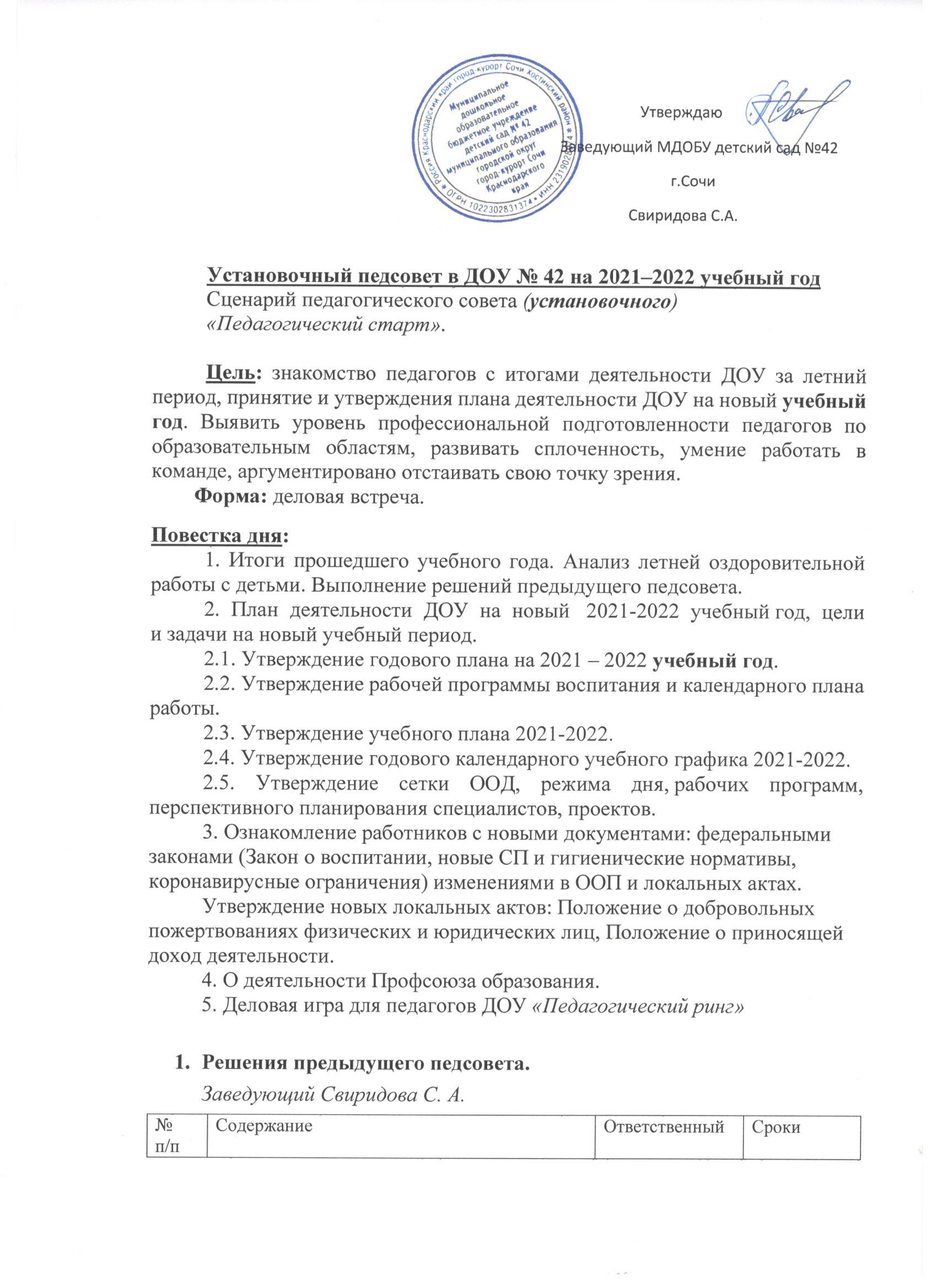 Итоги 2020/21 учебного года. В конце предыдущего учебного года мы подвели итоги работы по образовательным программам.         Анализ работы педагогического коллектива за прошедший 2020-2021 учебный год показал, что в целом результаты хорошие, основные направления этого учебного года считаются выполненными.Все мероприятия, намеченные в Годовом плане, были проведены в установленные сроки на удовлетворительном методическом уровне.          За 2020-2021 учебный год было проведено большое количество различных развлечений, утренников, выставок работ.В течение учебного года воспитатели ДОО, совместно с родителями приняли участие в 25 общероссийских и городских конкурсах. В 14 – ст. – подг. группа,  в 5- ср. гр., в 6 – мл. группа.В течении года велась разноплановая работа с родителями.Во всех группах созданы родительские чаты в Вотсапп, где размещается актуальная информация по всем вопросам работы в группах и ДОО в целом. Так же информация регулярно размещается на сайте ДОО, где с ней могут ознакомиться все родители. Был создан аккаунт нашего детского сада в Инстаграм, где освещаются все мероприятия, проводимые в ДОУ.Анализ летней оздоровительной работы с детьми.В течение летнего оздоровительного периода были проведены следующие мероприятия: Музыкально – спортивные развлечения к Дню защиты детей (во всех группах), Дни славянской письменности и культуры, тематические занятия, досуги, викторины к Дню рождения А. С. Пушкина (во всех группах), праздники к Дню России 12 июня (во всех группах), тематические занятия по ПДД (ст. – подг. гр.), «День памяти и скорби – 22 июня (ст. – подг. средняя гр.), «День творческих дел» в ст. – подг. гр., «День спортивных игр в мл. гр., «Праздник шариков» в ср. гр., « День игр на асфальте» мл. гр., муз. Развлечение «Дефиле шляп» - все группы, Развлечение «День Ивана Купалы» (ст. – подг. средняя гр.), «Дни семьи, любви и верности» - все группы, «День природы» в мл. группе, развлечения и опытно-экспериментальная деятельность у бассейна «Вода и ее свойства, «Рыбалка», закаливающие процедуры «Солнце, воздух и вода», рисунки на асфальте, «Мыльные пузыри», «День флага» - все группы, мл. гр. – городской конкурс, Тематическое развлечение «Пришел Спас-яблочки припас!» (ср. и ст.-подг. гр.), рисовали, лепили, конструировали, танцевали, закалялись!С целью эффективности работы ДОУ совместно с родителями воспитанников в летний период, произведено благоустройство территории ДОУ: оборудованы участки для групп, покрашено уличное оборудование, завезен песок, закуплены новая горка и песочница.  По результатам анкетирования родителей на тему соблюдения санитарных норм, претензии со стороны родителей были, поэтому работу в этом направлении выдвинули на первый план. По итогам проверки внутренней комиссии результаты удовлетворительные.В 2020 – 2021 учебном году не зарегистрировано случаев детского травматизма по вине детского сада. !!! ПРОГОВОРИТЬ!Достижения педагогов. Отметьте профессиональные успехи педагогов на муниципальном, региональном и федеральном уровнях, уровне детского сада. (Лихавайда Г. Е., Дедусева А. В., Жукова Н. И., Фарвазова В. В.) Годовой план на 2021 – 2022 учебный год.Цели и задачи на новый учебный год. Ст. воспитатель Лихавайда Г. Е.Цели и задачи на новый учебный год:Планируем включить в годовой план 2020-2021 учебного года следующие  задачи:Задачи: 1. Укрепление здоровья детей, через систему физкультурно-оздоровительной работы в соответствии с ФГОС ДО. 2. Развитие художественно-эстетической деятельности с целью реализации творческих, эстетических и музыкальных способностей дошкольников.3.  Совершенствование работы по обогащению социального опыта ребенка через игровую деятельность.Утверждение годового плана Ознакомьте участников с проектом годового плана работы. Обсудите его содержание, попросите высказать как можно больше предложений о поставленных целях и задачах.Утверждение рабочей программы воспитания и календарного плана работы.Изменения в законе:Новый федеральный закон дополнил прежний закон "Об образовании в Российской Федерации". Коротко об изменениях. Изменили понятие “воспитание”.
В детском саду нужно воспитывать чувство патриотизма, заботливого отношения к природе, уважения к памяти защитникам Отечества, к труду и старшему поколению, к законам и к самому себе.
 Конкретизировали определение образовательной программы.
В программу нужно включить отдельные блоки по воспитанию и календарный план воспитательных работ. Закон разрешает организациям самостоятельно разрабатывать структуру и содержание рабочей программы, поэтому над созданием модулей должны работать педагогический и родительский советы детского сада.
 Установили сроки по внедрению изменений.
Закон вступил в силу 1-го сентября 2020 года, а к 1-му сентября 2021 года образовательные программы детских садов уже должны соответствовать этому закону. Государство проверит выполнение требований во время государственной аккредитации.
 Обязали рассказать родителям об изменениях.Сотрудники детских садов должны сообщить родителям о новой направленности учебной программы. С одной стороны эти изменения позволят эффективно объединить воспитательные процессы в детском саду и в семье. С другой стороны воспитание и обучение детей неразделимы, поэтому нет очевидного смысла выделять план воспитания в отдельный документ. Однако нельзя игнорировать государственные требования, потому что воспитание стало обязательной частью образовательной программы. Разберемся, как реализовать нововведения. Как выполнить новые требования В федеральных законах не указали, как разработать воспитательную программу, поэтому мы опишем примерный план. Расскажите воспитателям и родителям детали нововведенийПедагогам предстоит развивать в детях определенные качества, поэтому организуйте педсовет и обсудите детали нового закона. Воспитатели должны понимать главную цель постановления - воспитать разностороннюю и ответственную личность на основе духовно-нравственных ценностей народов РФ, исторических и национально-культурных традиций. Родители дошкольников должны быть в курсе всех изменений в образовательной деятельности, ознакомьте их с новыми положениями. Для этого разместите информацию на сайте детского сада, информационных стендах, подготовьте презентацию и расскажите на родительском собрании, как педагоги будут проводить воспитательную работу. Сообщите родительскому комитету, что он может участвовать в создании воспитательной программы. Назначьте группу для составления воспитательного планаЗаведующий должен издать приказ и утвердить положение о работе инициативной группы. В нее можно включить педагогов и родителей обучающихся. Для их совместной работы организуйте рабочие встречи. Инициативной группе предстоит изучить образовательную программу садика и выделить в ней воспитательные моменты, после чего продумать структуру программы воспитания, которая будет соответствовать основной программе садика. Чтобы распределить нагрузку и избежать “выгорания” из-за увеличенной нагрузки, назначьте ответственных, которые к конкретному сроку разработают отдельные компоненты программы. В результате этой работы инициативная группа должна представить коллективу проект программы с рекомендациями по внедрению новых воспитательных задач в рабочие программы воспитателей разных возрастных групп. Составьте структуру программыВоспитательная программа - это часть основной образовательной программы, поэтому новый блок не должен противоречить ее принципам, целям, задачам и содержанию. На основе этого логично разделить программу на три раздела: 1. Целевой разделВ целевом разделе опишите цели, задачи, значимые характеристики и планируемые результаты изучения воспитательной программы. Основная часть этого раздела описана в Федеральном законе. Например:Цель - воспитать активную и творческую личность, готовую к успешной самореализации.Задачи - воспитать патриотических чувств, любовь к Родине, чувства собственного достоинства, развитие творческого потенциала и др.Значимые характеристики - сформировать культуру морального и нравственного поведения в течение жизни.Планируемые результаты можно сформулировать в виде личностных качеств ребенка - он следует социальным нормам поведения, стремится к здоровому образу жизни, любит свою семью и принимает ее ценности, положительно относится к миру, к себе и к своему окружению, интересуется историей своей страны, уважает культуру других народов.
 2. Содержательный разделЭтот раздел описывает методы воспитания с учетом возраста детей, взаимодействие с семьями и совмещение воспитательной программы с другими направлениями обучения.Содержательный раздел самый объемный, поэтому его удобно разбить на несколько содержательных линий. Одна линия соответствует одному направлению воспитания. Например, содержательную линию “Присвоение ребенком моральных и нравственных ценностей, принятых в обществе” распишите для разных возрастов: Дети 3-4 года: сформировать привычку к чистоте и опрятности, самопрезентации и культуры общения.  Дети 4-5 лет: развивать чуткость, отзывчивость, сопереживание к проблемам других людей, умение помогать товарищу.Дети 5-6 лет: воспитать уважение к семейным и национальным традициям, побуждать к активному участию в жизни своей семьи.Дети 6-7 лет: сформировать ответственность, чувство собственного достоинства, патриотизма и гордости за достижения своей страны.
 3. Организационный разделОрганизационный раздел описывает методы организации воспитательной программы. Он включает:описание методических материалов для воспитания, распорядок дня, особенности традиционных праздников и мероприятий. Когда программа готова, подкорректируйте должностные обязанности сотрудников, чтобы их действия соответствовали новой программе воспитания.2.3. Утверждение учебного плана 2021-2022.2.4. Утверждение годового календарного учебного графика 2021-2022.2.5. Утверждение сетки ООД, режима дня, рабочих программ, перспективного планирования специалистов, проектов.Аттестация педагогов. Октябрь 2021 – Жукова Н. И.Январь 2022 – Завгородняя Е. Н., Лихавайда Г. Е.Март 2022 – Дедусева А. В.Проговорить о документации воспитателей:Рабочие программы пед. работников.Перспективные планы на первое полугодие.Перспективные планы работы с родителями.Календарно – тематические планы.Новые локальные акты. Заведующий Свиридова С. А.Если вы разработали новые локальные акты или решили изменить существующие документы, обсудите это на педсовете. В протоколе педсовета указывайте точное название каждого документа. После обсуждения на педсовете локальные акты нужно согласовать с теми участниками образовательных отношений, чьи интересы они затрагивают. Например, положение об использовании мобильной связи согласуйте с родителями и советом обучающихся.Положение о добровольных пожертвованиях физических и юридических лиц. Положение о приносящей доход деятельности.О коррупции!Усиленные меры безопасности. Расскажите педагогам о рекомендации Минпросвещения усилить безопасность детских садов. Об установке охранной сигнализации в нашем ДОУ. Напомните, к кому обращаться в случае ЧС, где висит информация о  безопасности и планы эвакуации. Распечатайте памятки с контактами ответственных за антитеррористическую безопасность. Инструктажи. Расскажите педагогам, какие инструктажи необходимо пройти в ближайшее время. Напомните, что изменили правила по противопожарной безопасности, усилили пропускной режим и обновили правила обучения по охране труда. Предупредите о плановых тренировках по ГО, ЧС и противопожарной безопасности. Раздайте педагогам планы эвакуации.Коронавирус. Ограничительные меры по коронавирусу для образовательных организаций продлили до 1 января 2022 года (постановление Главного санитарного врача от 02.12.2020 № 39). Расскажите педагогам об основных требованиях Роспотребнадзора (постановление Главного санитарного врача от 30.06.2020 № 16). Проведите инструктаж и раздайте педагогам памятки Всемирной организации здравоохранения «Защитите себя от коронавируса».Изменения в СП и СанПиН. Напомните педагогам об изменениях в санитарных правилах и гигиенических нормативах. Поручите проверить на соответствие новым нормам электронные средства обучения, наполняемость групп, режим занятий. В детском саду обратите внимание на изменения в режиме дня групп, попросите воспитателей пересмотреть время сна и отдыха.Прививки. Расскажите коллегам, что вакцинацию против коронавируса внесли в календарь профилактических прививок (приказ Минздрава от 09.12.2020 № 1307н). Если санитарный врач вашего региона или главный санитарный врач страны утвердит решение об иммунизации в рамках календаря профилактических прививок по эпидемическим показаниям, понадобится направить педагогов на вакцинацию. Если в этом случае учитель не согласится делать прививку от коронавируса, его придется отстранить от работы.Медосмотры. Приняли новый порядок медосмотров и перечень вредных работ и факторов (приказ Минздрава от 28.01.2021 № 29н, приказ Минтруда, Минздрава от 31.12.2020 № 988н/1420н). Объясните педколлективу, как по новым правилам будет проводить медосмотры ваша образовательная организация.+Кадры. Напомните педагогам об изменениях в кадровой политике. Теперь ежегодный отпуск в любое время могут взять работники с тремя и более детьми до 18 лет, если младшему ребенку нет 14 лет (Федеральный закон от 09.03.2021 № 34-ФЗ). Разрешили принимать на педагогические должности студентов вузов по направлению подготовки «Образование и педагогические науки» или направлению, которое соответствует дополнительной программе (приказ Минпросвещения от 18.09.2020 № 508). Обсудите с педагогами, какую методическую и практическую поддержку может дать ваша организация таким работникам. Проинформируйте, что изменили условия дистанционной работы, требования, как ее оформлять, и основания, по которым можно уволить работника (Федеральный закон от 08.12.2020 № 407-ФЗ).4. О деятельности Профсоюза образования. Сайт http://prof.sochi-schools.ru/О графике работы педагогических работников ДОУ. О Положении об оплате труда.5. Деловая игра «Педагогический ринг»Ст. воспитатель Лихавайда Г. Е.Чтобы сохранять уровень компетентности, необходимо все время чему-то учиться, заниматься самообразованием на протяжении всей наши жизни.Поэтому не забываем про темы по самообразованию на этот учебный год!ВОСПИТАТЕЛЬ – давайте выясним, каким он должен быть?СЛОВО ПО БУКВАМ – В- веселымО- остроумнымС- смелымП- порядочнымИ- искреннимТ- тактичнымА- аккуратнымТ- трепетнымЕ- естественнымЛ- ласковымЬ- мягким1. Как называется труд, направленный на удовлетворение повседневных личных потребностей?  (самообслуживание)2. Название и авторы программы, по которой работает ваш детский сад?3. Автор стихотворения, в котором юное поколение обращается к старшему с целью решения возникшего серьезного этического вопроса (В Маяковский, «Что такое хорошо и что такое плохо»)4.Как называется труд, связанный с  работой детей с бумагой, картоном, тканью, с природными материалами? Художественный.5. Распределение программного материала на промежуток времени для достижения оптимальных результатов. (Планирование)6.     Часть  Раздела программы «Развитие речи», отвечающая за совершенствование фонематического слуха и интонационную выразительность речи (Звуковая культура речи)7. Какой царь разбогател на ореховой скорлупе (Гвидон)8.Назовите документ, регламентирующий работу дошкольников России. (ФГОС ДО)Какое отчество было у Буратино? Карлович10.Как называется труд в уголке природы, в цветнике, на огороде, в саду? (В природе) 11.Автор сказки об оказании гуманитарной помощи одним советским интеллигентом (подсказка -врачом) представителям животного мира самого жаркого континента (К Чуковский, «Айболит»)12.Каковы Действия дежурных по столовой?  Полная сервировка стола, уборка после еды.13.Автор цикла жестоких стишков о жестоком обращении детей с игрушками (обосновать) (А Барто, «Игрушки»)Игра «Найди плюсы»• Вы потеряли кошелек с крупной суммой денег.• На улице машина обрызгала водой ваше новое пальто.• Вы опоздали на поезд.• Вы утром не завтракали, и обед не предвидится.• Обокрали вашу квартиру.• Вас обругал начальник.• Вас уволили с работы.• Вас вызвали в школу.• Вы сломали ногу.• Вас предал друг.Важно отличать действительные ценности от мнимых. Цените жизнь, дружбу, здоровье, семью! Радость начинается только с нас, а не с кого-то и не с чего-то. Всем успехов и удачи в новом учебном году!1Внести изменения в содержательный и организационный разделы программы воспитания и календарный план воспитательной работы по итогам обсуждения.Разместить проект программы воспитания на сайте детского сада.

рабочая группа по разработке программы.10 - 11 июня.Выполнено!Разместить на сайте2Всю досуговую деятельность детей в летний период организовывать на воздухе. Систематически вести и совершенствовать здоровьесберегающую работу с детьми.воспитатели медсестраиюнь – август в течение годаВыполнено!3Подготовить рекомендации о расширении возможностей информационной среды детского сада в 2021/22 учебном году.Включить в раздел «Работа с кадрами» годового плана детского сада на 2021/22 учебный год направления работы наставников по повышению ИКТ-компетентности педагогов.
Актуализировать материалы для родителей на сайте, стендах.Внести изменения в план взаимодействия с родителями в летний период – предусмотреть онлайн-мероприятия.
Подготовить рекомендации и провести консультацию о правилах общения с родителями в мессенджерах.
Старший воспитательВоспитателиЗаведующий10 августаВ процессе!июнь – августВыполнено!4Внести изменения в план летней оздоровительной работы с учетом новых санитарных требований.
Подготовить выставку методической литературы о работе с детьми в летний период.
старший воспитатель.
До 1 июняВыполнено!